Study the vocabularies of the new lesson (page20- 21) (أَلْبَسُ ثِيَابِي)Copy the new vocabs two times eachTest next weekاسمي:...........................  التّاريخ: :.......................  ................. , .................... ................. , ..................................... , ....................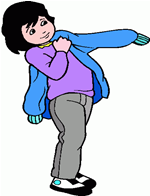 تَـلْبَسُWears................. , ....................  ................. , ..................................... , ....................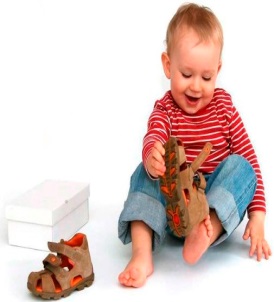 يَـلْبَـسُWears................. , ....................  ................. , ..................................... , ....................مِعْـطَـف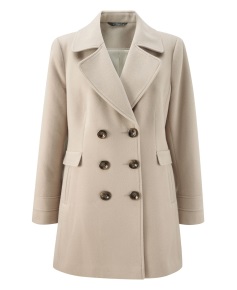 Coat................. , ....................  ................. , ..................................... , ....................حِـذَاء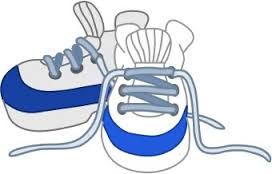 Shoes................. , ....................  ................. , ..................................... , ....................جَـوْرَبSocks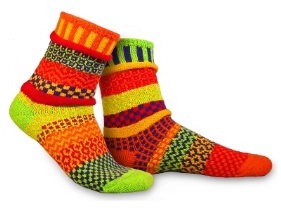 ................. , ....................  ................. , ..................................... , ....................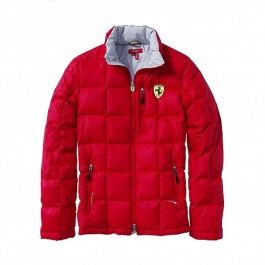 سُـتْـرَةJacket................. , ....................  ................. , ..................................... , ....................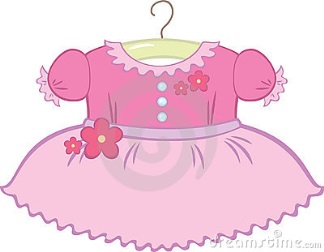 فُسْتَانDress................. , ....................  ................. , ..................................... , ....................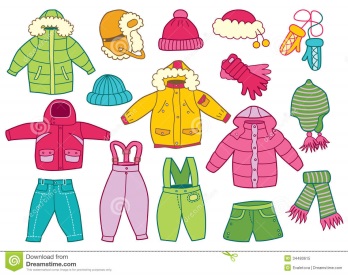 ثِـيَـابClothes ................. , ....................  ................. , ..................................... , .................... كُـرَّاس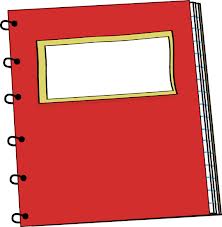 Notebook................. , ....................  ................. , ..................................... , ....................قَمِيصُ النَّوْمِ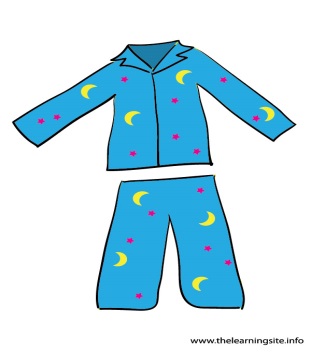 Pajamas